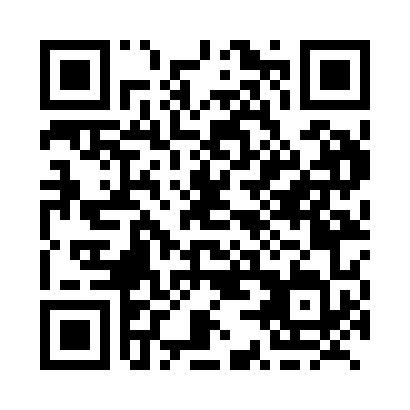 Prayer times for Clinton, British Columbia, CanadaWed 1 May 2024 - Fri 31 May 2024High Latitude Method: Angle Based RulePrayer Calculation Method: Islamic Society of North AmericaAsar Calculation Method: HanafiPrayer times provided by https://www.salahtimes.comDateDayFajrSunriseDhuhrAsrMaghribIsha1Wed3:435:381:036:118:3010:252Thu3:405:361:036:128:3110:283Fri3:375:341:036:128:3310:304Sat3:355:331:036:138:3410:335Sun3:325:311:036:148:3610:366Mon3:295:291:036:158:3710:387Tue3:265:281:036:168:3910:418Wed3:235:261:036:178:4110:449Thu3:215:241:036:188:4210:4710Fri3:185:231:036:198:4410:4911Sat3:155:211:036:208:4510:5212Sun3:125:191:036:218:4710:5513Mon3:115:181:036:228:4810:5614Tue3:105:161:036:238:5010:5615Wed3:095:151:036:248:5110:5716Thu3:085:141:036:248:5310:5817Fri3:085:121:036:258:5410:5918Sat3:075:111:036:268:5510:5919Sun3:065:101:036:278:5711:0020Mon3:065:081:036:288:5811:0121Tue3:055:071:036:289:0011:0122Wed3:055:061:036:299:0111:0223Thu3:045:051:036:309:0211:0324Fri3:045:041:036:319:0411:0425Sat3:035:031:036:329:0511:0426Sun3:035:021:046:329:0611:0527Mon3:025:011:046:339:0711:0628Tue3:025:001:046:349:0811:0629Wed3:014:591:046:349:1011:0730Thu3:014:581:046:359:1111:0731Fri3:014:571:046:369:1211:08